ObjednatelNemocnice Nové Město na Moravě,příspěvková organizacese sídlem Žďárská 610, 592 31 Nové Město na Moravě IČO: 00842001DIČ: CZ00842001Telefon: XXXX	<-Fax: XXXXe-mail: XXXXDodavatelPENTA PROJEKT s.r.o.Mrštíkova 1166/12586 01 Jihlava1Č:479 16 621XXXXXXXXOBJEDNÁVKA č. 20/2023/AK1.Specifikace služeb:Na základě cenové nabídky dodavatele ze dne 02.11.2023 u Vás objednáváme vypracování „Studie rekonstrukce pavilonu operačních sálů, pavilonu 02 a novostavby dalšího pavilonu navazující na pavilon chirurgie - ARO Nemocnice Nové Město na Moravě.Cena:Na základě cenové nabídky: 320.000 Kč bez DPH.Ktéto ceně bude připočteno DPH ve výši dle platných předpisů.Termín dodání: do 5 měsíců od podpisu této objednávky.Místo a datum splatnosti ceny, způsob fakturace:Převodním příkazem, do 21 dnů po řádném a včasném předání a převzetí díla objednatelem nebojím pověřenou osobou. Faktura bude odeslána na adresu; Nemocnice Nové Město na Moravě, příspěvková organizace, se sídlem Ždárská 610, 592 31 Nové Město na Moravě, nebo elektronicky na e-mail;XXXXZvláštní požadavky (výše penále apod.):Smluvní pokuta dodavateli ve výši 0,1% z ceny plnění za každý den prodlení s termínem dodání.Smluvní pokuta objednateli ve výši 0,1% z fakturované částky za každý den prodlení s proplacením faktury.Ostatní ustanoveníZhotovitel podpisem této objednávky souhlasí s uveřejněním celého textu této objednávky v registru smluv dle zákona č. 340/2015 Sb., o zvláštních podmínkách účinnosti některých smluv uveřejňování těchto smluv a o registru smluv ("zákon o registru smluv").Smluvní strany se dohodly, že stranou povinnou k uveřejnění této objednávky v centrálním registru smluv podle zákona č. 340/2015 Sb., o zvláštních podmínkách účinnosti některých smluv, uveřejňování těchto smluv a o registru smluv ("zákon o registru smluv") je Nemocnice Nové Město na Moravě, příspěvkováorganizace, která je povinna tuto objednávku bez zbytečného odkladu, nejpozději však do 30 dnů od uzavření objednávky, odeslat k uveřejnění v registru smluv.Smluvní strany shodně prohlašují, že žádné ustanovení v této objednávce nemá charakter obchodního tajemství, jež by požívalo zvláštní ochrany.Smluvní strany se zavazují, že obchodní a technické informace, které jim byly svěřeny druhou stranou, nezpřístupní třetím osobám bez písemného souhlasu druhé strany a nepoužijí tyto informace k jiným účelům, než je k plnění podmínek této objednávky.Tuto objednávku je možno měnit a doplňovat pouze formou písemných vzestupně číslovaných Dodatků podepsaných zástupci obou smluvních stran.Obě strany prohlašují, že ustanovení této objednávky byla dohodnuta podle jejich pravé a svobodné vůle a nebyla ujednána v tísni, ani za jednostranně nevýhodných podmínek.Tato objednávka se vyhotovuje ve dvou stejnopisech s platností originálu, z nichž po podpisu obdrží každá smluvní strana po jednom originálu.Příloha č. 1: Cenová nabídka zhotovitele ze dne 02.11.2023Potvrzuji přijetí objednávky: XXXXNemocnice Nové Město na Moravě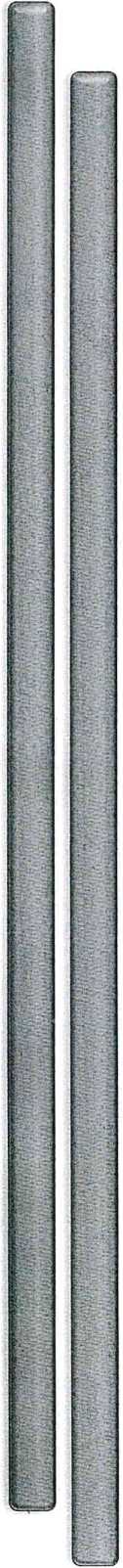 Rekonstrukce objektu operačních sálůAktualizace cenové nabídky na zhotovení studieObjednatelNemocnice Nové Město na MoravěŽdarská 610, 591 31 Nové Město na Moravě jednající: JUDr. Věra Palečková, ředitelka IČ: 008 42 001Dodavatel:PENTA PROJEKT s.r.o.Mrštíkova 12, 586 01 Jihlava jednající: Ing. arch. Jaromír Homolka IČ: 479 16 621Jihlava, 2.11. 2023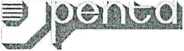 Specifikace předmětu dílaSpecifikace prací:Zhotovení dispoziční studie rekonstrukce pavilonu operačních sálů.Rozšířena o:dispoziční řešení rekonstrukce pavilonu 02;návrh novostavby pavilonuOrientační výpočet ceny stavbyRekonstrukce pavilonu operačních sálůZastavěná plocha objektu: 900 m2Výška objektu:	18 mKubatura objektu:	16 200 m3Orientační náklad rekonstrukce:	XXXX,- KčVýpočet nabídkové ceny za zpracování předmětu dílaKalkulace projekčních prací dle sazebníku UNIKA (2017), jedná se o stavbu zdravotnickou, pásmo V.Základna pro 162 mil. Kč činí: 17 mil. Kč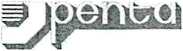 Termín dokončení a předáníStudie bude dokončena a předána objednateli do 5 měsíců od obdržení závazné objednávky.XXXXRekonstrukce pavilonu 02Rekonstrukce pavilonu 02Zastavěná plocha objektu: 950 m2Výška objektu:	4 mKubatura objektu:	3 800 m3Orientační náklad rekonstrukce pavilonu 02:XXXX,- KčNový pavilonZastavěná plocha objektu: 700 m2 Výška objektu:	16 mKubatura objektu:	11 200 m3Orientační náklad, novostavby:XXXX,- Kčcelkem:XXXX,- KčPředmět dílaCena bez DPHPředmět dílamin.Soubor výkonů inženýrsko-projekčních činnostíXXXX Kčz toho dokumentace studie - 6%XXXX KčSleva projektantaXXXX KčVýsledná cena320 000,00 Kč